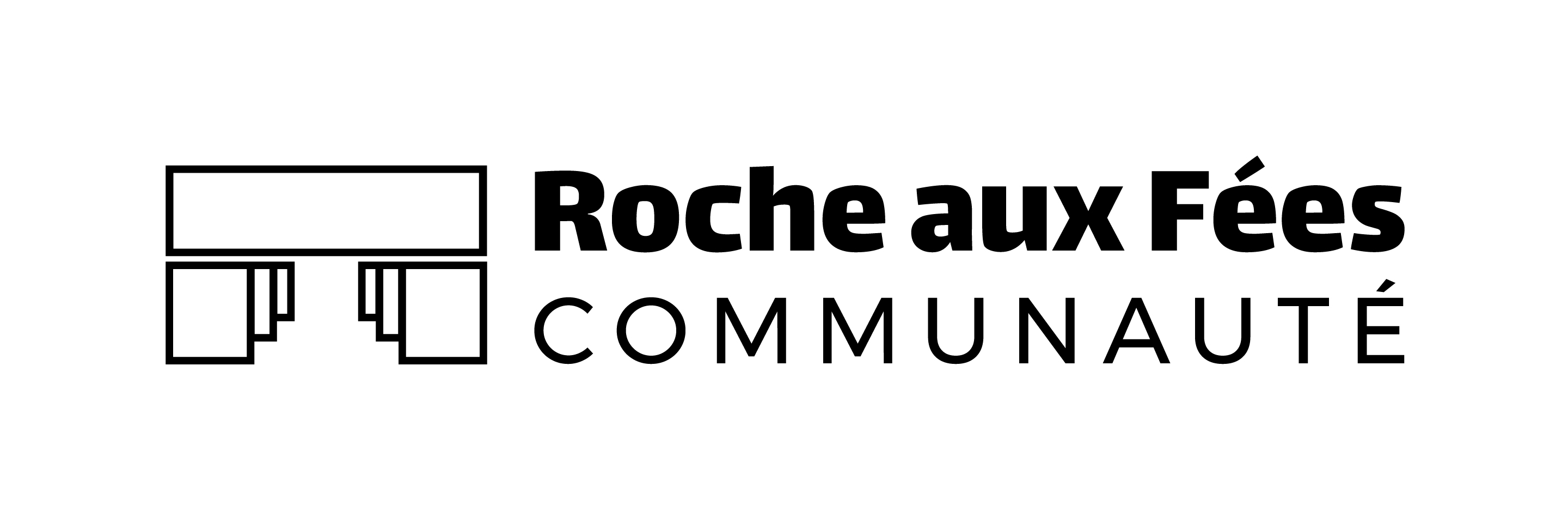 Formation Restauration d’un mur de clôture en terre – Couronnement en ardoise→ inscription 2024A retourner par courrier ou par e-mail (maelig.blesch@rafcom.bzh)Vos coordonnéesLa formation 19 avril et 17 mai 2024 (09h00-12h00 et 13h30-17h00)→ Formation Restauration d’un mur de clôture en terre – Couronnement en ardoise - Les vendredis 19 avril et 17 mai 2024 :Il faudra vous munir (dans la mesure du possible) : -  d’une paire de chaussures de sécurité- de gants - de lunettes de chantier- d’une truelle - d’une taloche- d’un Seau ou auge- Si vous avez : marteau de couvreur (pour le 17/05/24)Obligatoire : paire de chaussure de rechange (repas en salle)Souhaitez-vous réserver un repas le midi (plateau repas) Les frais de repas seront à votre charge (moins de 10 €),□ OUI 			□  NON	Si Non, merci d’apporter votre pique-niqueEtes-vous intéressé par du covoiturage avec les autres participants ? Si oui, vous nous autorisez à transmettre vos coordonnées aux participants de la formation.□ OUI                            □ NONRemarques complémentaires : 	A ……………………………………			(Signature)Le………./………./……….NOM PrénomAdresseTéléphoneE-mail (facultatif)